公務員試験対策 模擬面接会　面接シート※受験予定先に指定された面接シートや、既に提出した面接シートがある場合は、そちらを提出することも可能です。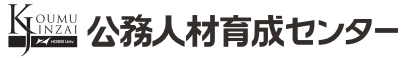 カナ氏名学生証番号氏名志望先省庁・自治体等１．志望動機・理由について教えてください。１．志望動機・理由について教えてください。１．志望動機・理由について教えてください。２．採用されたらやってみたい仕事について具体的に教えてください。２．採用されたらやってみたい仕事について具体的に教えてください。２．採用されたらやってみたい仕事について具体的に教えてください。３．最近関心を持った事柄（社会生活，時事問題，世界情勢等）について教えてください。３．最近関心を持った事柄（社会生活，時事問題，世界情勢等）について教えてください。３．最近関心を持った事柄（社会生活，時事問題，世界情勢等）について教えてください。４．学生時代に力を入れて取り組んできたこと、達成したことを教えてください。４．学生時代に力を入れて取り組んできたこと、達成したことを教えてください。４．学生時代に力を入れて取り組んできたこと、達成したことを教えてください。５．趣味・特技を教えてください。５．趣味・特技を教えてください。５．趣味・特技を教えてください。６．自己ＰＲをお願いします。６．自己ＰＲをお願いします。６．自己ＰＲをお願いします。